COVID-19 -ის სადიაგნოსტიკო მეთოდების მიმოხილვა შენიშვნა: პჯრ კვლევისათვის შესაძლებელია სხვა მასალის გამოყენებაც სპეციალური ჩვენებით, განავალი /ან სისხლი /ან შარდი /ან გვამური მასალა (ფილტვის ქსოვილი). რეალურ დროში უკუტრანსკრიპციით მიმდინარე პოლიმერაზული ჯაჭვური რეაქცია RT-PCR დადებითი მხარე:ეს მეთოდი განიხილება, როგორც ოქროს სტანდარტი COVID-19-ის დიაგნოსტიკაში. ძალიან მაღალი სპეციფიურობა აქვს, რაც ცრუ დადებითის შანსს მინიმუმამდე ამცირებს. თუმცა ერთჯერადად ნეგატიური RT-PCR შედეგი არ გამორიცხავს COVID-19-ს, განსაკუთრებით მაშინ თუ ნაზოფარინგეალური ნაცხი აღებულია დაავადების ძალიან ადრეულ ეტაპზე.გამოყენების სუსტი მხარე :ესაჭიროება მაღალტექნოლოგიური ლაბორატორიული სივრცე და მაღალკვალიფიციური პერსონალი;შედეგის მიღებამდე საჭიროა დიდი დრო;ნიმუშების რეფერალის სირთულეები, რაც ასევე შედეგის მიღების დროს უკავშირდება;ტესტირების ღირებულება მაღალია.COVID-19 -ის სადიაგნოსტიკო სეროლოგიური მეთოდებილაბორატორიაზე დაფუძნებული სეროლოგიური მეთოდებიჯერ არ არის კარგად შესწავლილი მათი გამოყენების ეფექტურობა, ძირითადად განსაზღვრავს ანტისხეულებს კორონა ვირუსის მიმართ და სეროპრევალენტობის შესწავლისთვის არის რეკომენდირებული მათი გამოყენება.COVID-19 -ის სადიაგნოსტიკო სწრაფი მეთოდებისწრაფი ტესტები ანტისხეულების განსაზღვრისათვის  /Antibody (IgM/IgG) rapid testCOVID-19 IgM/IgG  ტესტი არის სწრაფი, ხარისხობრივი ტესტი, დამყარებული იმუნოანალიზის მეთოდზე, რომელიც განსაზღვრავს  კაპილარულ ან ვენურ სისხლში, შრატსა და პლაზმაში  SARS-CoV-2 ვირუსის მიმართ IgM და IgG. გამოყენების სარგებელი: მარტივია გამოსაყენებლად, არ სჭირდება სპეციალურად მოწყობილი ლაბორატორია;საჭიროა მხოლოდ პირადი დაცვის აღჭურვილობის გამოყენება;საკვლევი მასალა შეიძლება იყოს თითიდან აღებული კაპილარული სისხლის წვეთი;შედეგი სახეზეა 10-15 წთ-ში (განისაზღვრება ტესტის ინსტრუქციის მიხედვით);წარმადობა შესაძლებელია საკმაოდ მაღალი, რაც მასიური სკრინინგისათვის მოსახერხებელია;მგრძნობელობა და სპეციფიურობა დაახლოებით 80-90% ფარგლებში მერყეობს;შედეგის, IgM და IgG-ის მიხედვით შესაძლებელია ინფექციის ხანდაზმულობის დადგენაც;ტესტირების ღირებულება პჯრ კვლევასთან შედარებით ბევრად დაბალია და დამატებითი ხარჯებიც მცირეა.სუსტი მხარეები:ცრუ უარყოფითი შედეგის მაღალი ალბათობა, რისი მიზეზიც შეიძლება იყოს:ხანგრძლივი ფანჯრის პერიოდი -  IgM ჩნდება კლინიკური მანიფესტაციიდან 3-5 დღის შემდეგ, ხოლო IgG-ს აღმოჩენა მოგვიანებით 10-14 დღე;ტესტირების დაავადების ადრეულ /ან გვიან ეტაპზე ჩატარება;ადამიანის დაბალი იმუნური სტატუსი.ცრუ დადებითი შედეგი, რაც მსგავსი კორონავირუსების ჯგუფთან ჯვარედინი რეაქციის გამო შეიძლება იყოს (ჯერ არ არის კარგად შესწავლილი).დიდ ნაწილს ესაჭიროება შემდგომი კონფირმაცია.სწრაფი ტესტი COVID-19 ანტიგენის განსაზღვრისათვის/ COVID-19 Antigen (Ag) rapid testCOVID-19 Ag  ტესტი არის სწრაფი, ხარისხობრივი ტესტი, დამყარებული იმუნოანალიზის მეთოდზე, რომელიც განსაზღვრავს  ცხვირ-ხახის ნაცხში,  SARS-CoV-2 ვირუსის ანტიგენის არსებობას. გამოყენების სარგებელი: მარტივია გამოსაყენებლად, არ სჭირდება სპეციალურად მოწყობილი ლაბორატორია; საჭიროა მხოლოდ პირადი დაცვის აღჭურვილობის გამოყენება;საკვლევი მასალა არის ცხვირ-ხახის ნაცხი, ან ნახველი;შედეგი სახეზეა 10-15 წთ-ში (განისაზღვრება ტესტის ინსტრუქციის მიხედვით);ღირებულება დაბალია, წარმადობა მაღალი;ცრუ დადებითი შედეგი თითქმის არ აღინიშნება. სუსტი მხარეები:ანტისხეულებთან შედარებით ცრუ უარყოფითი შედეგის მიზეზი შეიძლება იყოს მხოლოდ ტესტირების დაავადების ადრეულ /ან გვიან ეტაპზე ჩატარება.COVID-19-ის ტესტირების ალგორითმები სხვადასხვა ჯგუფებისთვის მაღალი რისკის კონტიგენტი სპეციფიური სიმპტომებითამ კატეგორიაში განიხილება  შემდეგი  პრიორიტეტული ჯგუფები: თვითიზოლაციაში მყოფი პირები, რომლებიც არიან დადასტურებული შემთხვევის ახლო კონტაქტები და იზოლაციისთვის განკუთვნილი 14 დღის განმავლობაში უვლინდებათ COVID-19-თვის დამახასიათებელი კლინიკური სიმპტომები;სახელმწიფოს მიერ უზრუნველყოფილ საკარანტინე სივრცეებში მყოფი პირები, რომლებიც არიან დადასტურებული შემთხვევის ახლო კონტაქტები და იზოლაციისთვის (კარანტინი) განკუთვნილი 14 დღის განმავლობაში უვლინდებათ COVID-19-თვის დამახასიათებელი კლინიკური სიმპტომები;სიმპტომური პაციენტები, მაღალი რისკის ზონებიდან;პირები სპეციფიკური სიმპტომების მქონე პაციენტების კლასტერიდან (კლასტერი = 2 ან მეტი ადამიანი სპეციფიკური სიმპტომებით).სქემა N1.  სპეციფიური სიმპტომების  მქონე მაღალი რისკის  ჯგუფების ტესტირების ალგორითმი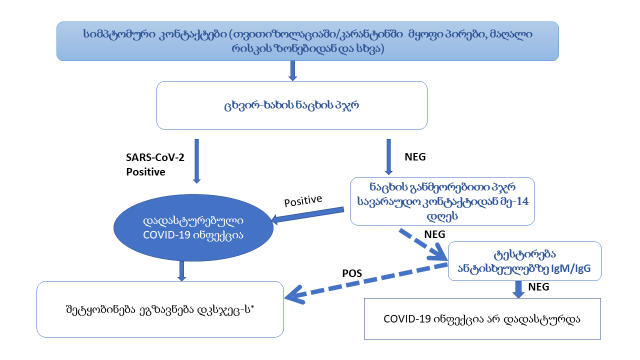 შენიშვნა: პჯრ კვლევის განმეორებითი უარყოფითი შედეგის შემთხვევაში რეკომენდირებულია ანტისხეულებზე ტესტირება.უსიპტომო კონტაქტების  და მოგზაურების კვლევა შესაძლებელია სწრაფი მეთოდების გამოყენებით, მაგრამ მიუხედავად უარყოფითი შედეგისა  აუცილებელია იზოლაციის პირობების დაცვა და განმეორებითი ტესტირება ფანჯრის პერიოდის გასვლის შემდეგ.სსიპ ლ.საყვარელიძის სახელობის დაავადებათა კონტროლისა და საზოგადოებრივი ჯანმრთელობის ეროვნული ცენტრი (შემდგომში - დკსჯც) უსიმპტომო პირები მაღალი რისკის ჯგუფებიდან სტრატეგიულ ობიექტებში/მედპერსონალი პაციენტების მაღალი გამტარიანობის მქონე კლინიკებში უსიმპტომო მედპერსონალს ადგილზე უტარდება სწრაფი ტესტი ანტისხეულებზე IgM/IgG (Ag-ზე ტესტირება, ან პჯრ არ ესაჭიროებათ). სქემა N2.  უსიმპტომო პირები მაღალი რისკის  ჯგუფებიდან სტრატეგიულ ობიექტებში/ მედპერსონალი; ტესტირების ალგორითმი: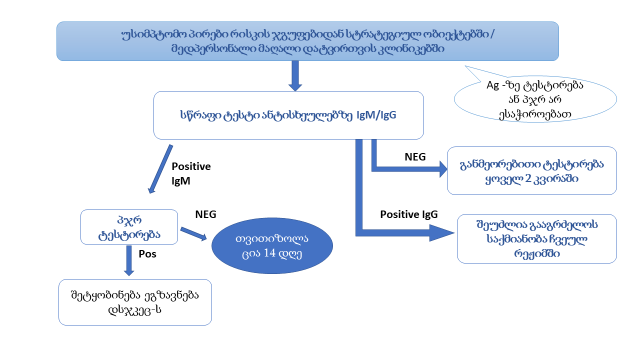 ჰოსპიტალიზებული და ამბულატორიული პაციენტებიამ ჯგუფში ერთიანდებიან ის პირები, ვისაც აღენიშნება COVID-19 ინფექციისათვის დამახასიათებელი რესპირატორული სიმპტომები, კერძოდ:ყველა ის პირი, ვინც შემთხვევის განმარტების კრიტერიუმებს აკმაყოფილებს;პოსპიტალიზებული პაციენტები უცნობი ეტიოლოგიის პნევმონიის დიაგნოზით; ამბულატორიული პაციენტები, რომლებსაც აღენიშნებათ  COVID-19 ინფექციისათვის დამახასიათებელი რესპირატორული სიმპტომები და  ცხელება, დისტანციურად გადიან ოჯახის ექიმის კონსულტაციას (სატელეფონო/ან სხვა) და დანიშნულების შემთხვევაში მიმართავენ შესაბამის კლინიკას, სადაც ჩაუტადებათ ტესტირება.ამ ჯგუფში გაერთიანებულ პირებს ტესტირება უტარდებათ ე.წ. ,,ცხელების კლინიკებში“ შესაბამისი რესურსის არსებობის შემთხვევაში პჯრ მეთოდით, სხვა შემთხვევაში, სწრაფი მარტივი მეთოდით ერთდროულად ანტისხეულებისა და ანტიგენის განმსაზღვრელი ტესტებით, და საჭიროების შემთხვევაში, იგზავნება რეფერენს ლაბორატორიაში პჯრ მეთოდით კვლევისათვის.სქემა N3.  ჰოსპიტალიზირებული და ამბულატორიული პაციენტები, ვისაც აღენიშნება  COVID -19-ისთვის დამახასიათებელი რესპირატორული სიმპტომები;  ტესტირების ალგორითმი: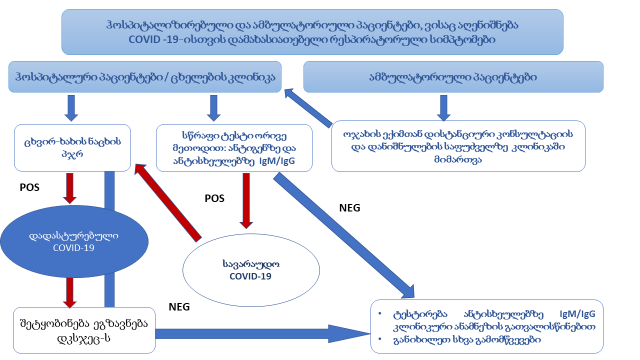 ორგანიზებული ჯგუფები, თავშეყრის ადგილებიპენიტენციურ დაწესებულებებში მყოფი პირებიხანდაზმულთა სადღეღამისო სპეციალიზებული დაწესებულებებითავდაცვის ძალებისტაციონარული ფსიქიატრიული დაწესებულებებისაეკლესიო პირები, მონასტრები და სხვაუსიმპტომო პირებს უტარდება სკრინინგი ანტისხეულებზე სწრაფი ტესტით, პარალელურად შესაძლებელია ანტიგენის სწრაფი ტესტის ჩატარებაც. თუ ორგანიზებულ ჯგუფებთან მყოფ პირებს დაუდგინდება ინფექცია, ისინი განიხილებიან, როგორც სავარაუდო კონტაქტები და მიეცემათ თვითიზოლაციის ინსტრუქტაჟი.ლაბორატორიების როლილუგარის ს/კ კვლევითი ცენტრი ლუგარის ცენტრში ფუნქციონირებს  გრიპის და რესპირატორული ვირუსების ლაბორატორია, რომელიც წარმოადგენს რეფერენს ლაბორატორიას და აკრედიტირებულია ჯანმრთელობის მსოფლიო ორგანიზაციის მიერ.  რეფერენს ლაბორატორიის პასუხისმგებლობა და ვალდებულებაა COVID-19-ის ლაბორატორიული დიაგნოსტიკა და ამ სქემაში მონაწილე დანარჩენი ლაბორატორიების მეთოდოლოგიური დახმარება, პროფესიული ტესტირების ჩატარება, პერიოდულად დადებითი ნიმუშების კონფირმაცია და  უარყოფითი შედეგების 5%-მდე რანდომული გადამოწმება.COVID-19-ის ლაბორატორიული დიაგნოსტიკის სქემაში მონაწილე ლაბორატორიებიმათი ვალდებულებაა ტესტირება ჩაატარონ არსებული ალგორითმის მიხედვით;დაუყოვნებლივ აცნობონ რეფერენს ლაბორატორიას დადებითი ან საეჭვო შემთხვევების შესახებ და განახორციელონ ნიმუშის (პირველადი ან გამოყოფილი RNA) რეფერალი შემდგომი კონფირმაციისათვის საჭიროების შემთხვევაში; 24 საათის განმავლობაში გადააგზავნონ დკსჯეც-ში ჩატარებული კვლევების შესახებ ინფორმაცია ბენეფიციარების პირადი ინფორმაციის მითითებით, რაზეც პაციენტის მხრიდან უნდა ჰქონდეთ ინფორმირებული თანხმობა;უნდა აწარმოონ ყველა ჩატარებული ლაბორატორიული კვლევის  რეგისტრაცია  და დოკუმენტირებული შედეგი ატვირთვა საერთო ელექტრონულ ბაზაში.მეთოდიპჯრ /RT-PCRანტისხეულებზე სწრაფი ტესტი /Antibody (IgM/IgG) RDTანტიგენის სწრაფი ტესტი Antigen (Ag) RDTნიმუშიცხვირ-ხახის ნაცხი ან ნახველი, ბრონქოალვეოლური ლავაჟი (ამონარეცხი) ან რესპირატორული ბიოფსიური მასალასისხლი /კაპილარული  ან ვენური ცხვირ-ხახის ნაცხი ან ნახველიფანჯრის პერიოდიმოკლე3-7 დღე კლინიკური მანიფესტაციიდანმოკლეცრუ დადებითითითქმის არადაბალითითქმის არაToT- შედეგის მიღების ხანგრძლივობამინიმუმ 24 სთ ან რამდენიმე დღე10-15 წთ10-15 წთშემდგომი რე-ტესტირებარამდენიმე დღეშიუარყოფითი შედეგი მოწმდება კლინიკური სურათის მიხედვით და ასევე თუ ნიმუში ფანჯრის პერიოდშია აღებულითუ ნიმუში ფანჯრის პერიოდშია აღებული თუ შედეგიქმედებაანტისხეულებზე დადებითიაპირს უტარდება თვითიზოლაციის ინსტრუქტაჟიშეტყობინება ეგზავნება დკსჯეც-სგროვდება დეტალური ეპიდანამნეზი კონტაქტების მიდევნებისათვისთუ მხოლოდ IgG არის დადებითი, შესაძლებელია მუშაობის გაგრძელება ჩვეულ რეჟიმშიუარყოფითიაგანმეორებით ტარდება სწრაფი ტესტირება 2 კვირაშითუ შედეგიქმედებადადებითიაშეტყობინება ეგზავნება დკსჯეც-ს სავარაუდო შემთხვევის შესახებთუ პაციენტის მართვა შესაძლებელია სახლში, მას უტარდება თვითიზოლაციის ინსტრუქტაჟიგროვდება დეტალური ეპიდანამნეზი კონტაქტების მიდევნებისათვისუარყოფითიაგანმეორებით უტარდება ტესტირება ანტისხეულებზეთუ  შედეგიქმედებაანტისხეულებზე დადებითიატარდება თვითიზოლაციის ინსტრუქტაჟიაღებულ იქნას ცხვირ-ხახის ნაცხი ანტიგენის ან პჯრ კვლევისთვისშეტყობინება ეგზავნება დკსჯეც-სგროვდება დეტალური ეპიდანამნეზი კონტაქტების მიდევნებისათვისუარყოფითიასიმპტომების გაჩენის შემთხვევაში ტარდება განმეორებითი ტესტირება